               AT  THE PLAYGROUND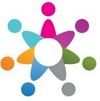 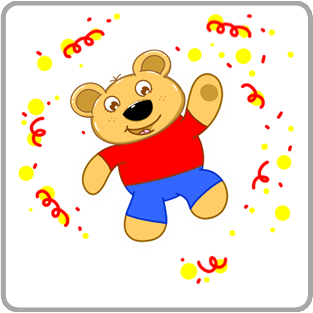 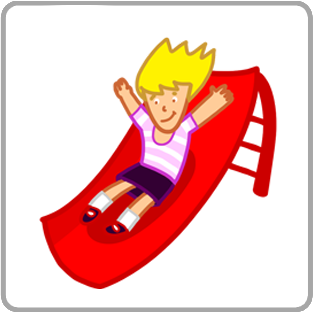 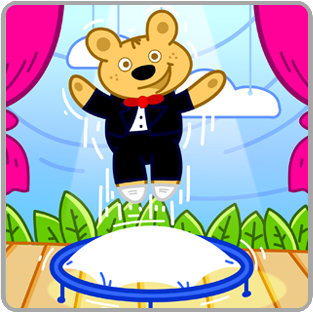 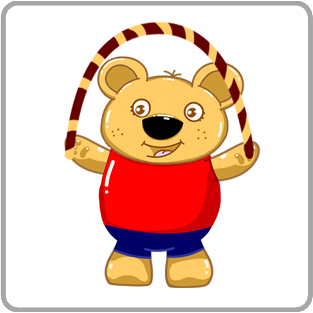 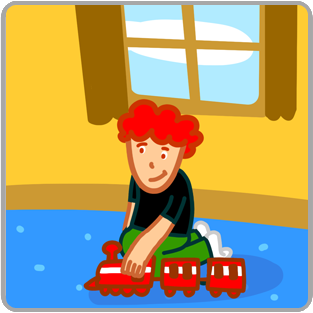 dance	      slide       jump  skip a rope   play   swing          walk         run          sing            swim	                                                                                     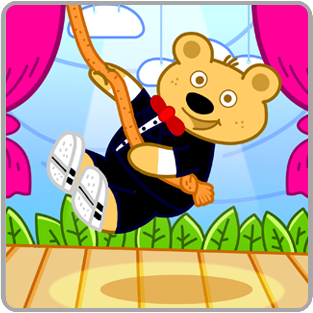 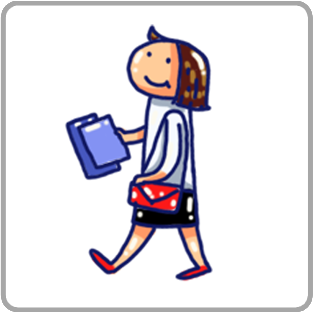 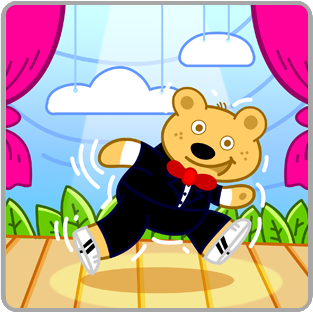 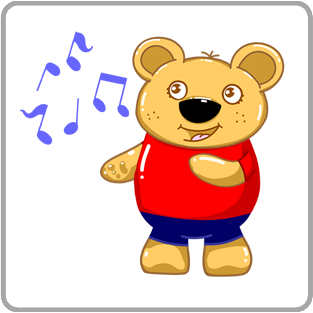 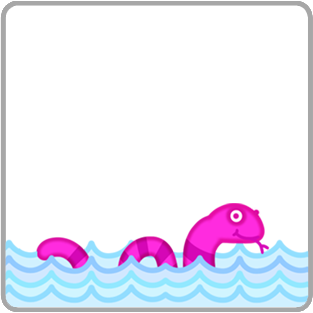 www.eegitimim.com 